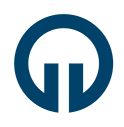 T.C.KARADENİZ TEKNİK ÜNİVERSİTESİSAĞLIK BİLİMLERİ ENSTİTÜSÜ MÜDÜRLÜĞÜALAN İÇİNDEN ÖĞRENCİ KABUL ÖN KOŞUL ÖNERİ FORMUT.C.KARADENİZ TEKNİK ÜNİVERSİTESİSAĞLIK BİLİMLERİ ENSTİTÜSÜ MÜDÜRLÜĞÜALAN İÇİNDEN ÖĞRENCİ KABUL ÖN KOŞUL ÖNERİ FORMUT.C.KARADENİZ TEKNİK ÜNİVERSİTESİSAĞLIK BİLİMLERİ ENSTİTÜSÜ MÜDÜRLÜĞÜALAN İÇİNDEN ÖĞRENCİ KABUL ÖN KOŞUL ÖNERİ FORMUT.C.KARADENİZ TEKNİK ÜNİVERSİTESİSAĞLIK BİLİMLERİ ENSTİTÜSÜ MÜDÜRLÜĞÜALAN İÇİNDEN ÖĞRENCİ KABUL ÖN KOŞUL ÖNERİ FORMUSayı:     	            /    /     SAĞLIK BİLİMLERİ ENSTİTÜSÜ MÜDÜRLÜĞÜNEAnabilim Dalımızda yüksek lisans ve doktora yapmak isteyen öğrencilerin mezuniyetleri ile ilgili olarak alan içi kabul edilen programlar aşağıda sunulmuştur.Bilgilerinizi ve gereğini arz ederim.     Anabilim Dalı Başkanı(Ünvanı, Adı ve Soyadı / İmzaSayı:     	            /    /     SAĞLIK BİLİMLERİ ENSTİTÜSÜ MÜDÜRLÜĞÜNEAnabilim Dalımızda yüksek lisans ve doktora yapmak isteyen öğrencilerin mezuniyetleri ile ilgili olarak alan içi kabul edilen programlar aşağıda sunulmuştur.Bilgilerinizi ve gereğini arz ederim.     Anabilim Dalı Başkanı(Ünvanı, Adı ve Soyadı / İmzaSayı:     	            /    /     SAĞLIK BİLİMLERİ ENSTİTÜSÜ MÜDÜRLÜĞÜNEAnabilim Dalımızda yüksek lisans ve doktora yapmak isteyen öğrencilerin mezuniyetleri ile ilgili olarak alan içi kabul edilen programlar aşağıda sunulmuştur.Bilgilerinizi ve gereğini arz ederim.     Anabilim Dalı Başkanı(Ünvanı, Adı ve Soyadı / İmzaSayı:     	            /    /     SAĞLIK BİLİMLERİ ENSTİTÜSÜ MÜDÜRLÜĞÜNEAnabilim Dalımızda yüksek lisans ve doktora yapmak isteyen öğrencilerin mezuniyetleri ile ilgili olarak alan içi kabul edilen programlar aşağıda sunulmuştur.Bilgilerinizi ve gereğini arz ederim.     Anabilim Dalı Başkanı(Ünvanı, Adı ve Soyadı / İmzaAnabilim Dalı Akademik KuruluAnabilim Dalı Akademik KuruluAnabilim Dalı Akademik KuruluAnabilim Dalı Akademik KuruluÜnvanı, Adı ve SoyadıİmzaÜnvanı, Adı ve Soyadıİmza9.       10.     11.     12.     13.     14.     15.     16.     Anabilim Dalı Lisansüstü Programlarına Alan İçinden Alınacak Öğrencilerde Aranılan Mezuniyet Ön KoşullarıAnabilim Dalı Lisansüstü Programlarına Alan İçinden Alınacak Öğrencilerde Aranılan Mezuniyet Ön KoşullarıAnabilim Dalı Lisansüstü Programlarına Alan İçinden Alınacak Öğrencilerde Aranılan Mezuniyet Ön KoşullarıAnabilim Dalı Lisansüstü Programlarına Alan İçinden Alınacak Öğrencilerde Aranılan Mezuniyet Ön Koşulları     Yüksek Lisans Programı     Yüksek Lisans Programı      Doktora Programı      Doktora Programı